Ростовская область, Тарасовский район, п. Изумрудный,  ул.Южная, д.11Муниципальное бюджетное общеобразовательное учреждениеРыновская основная общеобразовательная школа                                   РАБОЧАЯ      ПРОГРАММА по __русскому языку__                                                                        учебный предмет_                                                                             2021– 2022уч. год_______                                                                               учебный год_1 класс (5 часов  в неделю)__класс, количество часов в неделю                                                                  Учитель__ Пивоварова Е.Н.Пояснительная записка:Рабочая программа по обучению грамоте составлена на основании следующих нормативно-правовых документов:Законы:- Федеральный Закон от 29.12. 2012 № 273-ФЗ «Об образовании в Российской Федерации» (ред. от 02.03.2016; с изм. и доп., вступ. в силу с 01.07.2016);-Федеральный государственный образовательный стандарт начального общего образования (приказ Минобрнауки РФ 06.10.2009 N 373 (ред. от 31.12.2015);Концепции преподавания русского языка и литературы в Российской Федерации (утверждена распоряжением Правительства Российской Федерации от9 апреля 2016г. №637-р)Постановление Главного государственного санитарного врача РФ от 30 июня 2020 г. N 16 “Об утверждении санитарно-эпидемиологических правил СП 3.1/2.4.3598-20 "Санитарно-эпидемиологические требования к устройству, содержанию и организации работы образовательных организаций и других объектов социальной инфраструктуры для детей и молодежи в условиях распространения новой коронавирусной инфекции (COVID-19)"Приказы:-  приказ Министерства просвещения России от 23.12 2020г.№ 766 «О федеральном перечне учебников, рекомендуемых к использованию при реализации имеющих государственную аккредитацию образовательных программ начального общего, основного общего, среднего общего образования»-приказ Минобрнауки России от 30.08.2013 № 1015 «Об утверждении Порядка организации и осуществления образовательной деятельности по основным общеобразовательным программам – образовательным программам начального общего, основного общего и среднего общего образования»;Программы:- Примерная основная образовательная программа начального общего образования (одобрена федеральным учебно-методическим объединением по общему образованию, протокол заседания от 08.04.2015 № 1/15); -Основная общеобразовательная программа начального общего образования МБОУ Рыновской ООШ;-УМК «Школа России»-авторская программа,. «Обучение грамоте »В.А.КирюшкинВ.Г.Горецкий и др.-учебник 1кл. «Азбука» В.А.Кирюшкин ,В.Г.Горецкий и др.2019г.-Годовой календарный график 2021-2022уч.г,Учебный план МБОУ Рыновской  ООШ на 2021-2022уч.г.Примерная рабочая программа учебного предмета «Русский язык» на уровне начального общего образования составлена на основе Требований к результатам освоения программы начального общего образования Федерального государственного образовательного стандарта начального общего образования (далее — ФГОС НОО), а также ориентирована на целевые приоритеты, сформулированные в Примерной программе воспитания и социализации обучающихсяРусский язык является основой всего процесса обучения в начальной школе, успехи в его изучении во многом определяют результаты обучающихся по другим предметам Русский язык как средство познания действительности обеспечивает развитие интеллектуальных и творческих способностей младших школьников, формирует умения извлекать и анализировать информацию из различных текстов, навыки самостоятельной учебной деятельностиПредмет «Русский язык» обладает значительным потенциалом в развитии функциональной грамотности младших школьников, особенно таких её компонентов, как языковая, коммуникативная, читательская, общекультурная и социальная грамотность Первичное знакомство с системой русского языка, богатством его выразительных возможностей, развитие умения правильно и эффективно использовать русский язык в различных сферах и ситуациях общения способствуют успешной социализации младшего школьника Русский язык, выполняя свои базовые функции общения и выражения мысли, обеспечивает межличностное и социальное взаимодействие, участвует в формировании самосознания и мировоззрения личности, является важнейшим средством хранения и передачи информации, культурных традиций, истории русского народа и других народов России Свободное владение языком, умение выбирать нужные языковые средства во многом определяют возможность адекватного самовыражения взглядов, мыслей, чувств, проявления себя в различных жизненно важных для человека областяхИзучение русского языка обладает огромным потенциалом присвоения традиционных социокультурных и духовно-нравственных ценностей, принятых в обществе правил и норм поведения, в том числе речевого, что способствует формированию внутренней позиции личности Личностные достижения младшего школьника непосредственно связаны с осознанием языка как явления национальной культуры, пониманием связи языка и мировоззрения народа Значимыми личностными результатами являются развитие устойчивого познавательного интереса к изучению русского языка, формирование ответственности за сохранение чистоты русского языка Достижение этих личностных результатов — длительный процесс, разворачивающийся на протяжении изучения содержания предметаВ начальной школе изучение русского языка имеет особое значение в развитии младшего школьника Приобретённые им знания, опыт выполнения предметных и универсальных действий на материале русского языка станут фундаментом обучения в основном звене школы, а также будут востребованы в жизниИзучение русского языка в начальной школе направлено на достижение следующих целей:— приобретение младшими школьниками первоначальных представлений о многообразии языков и культур на территории Российской Федерации, о языке как одной из главных духовно-нравственных ценностей народа; понимание роли языка как основного средства общения; осознание значения русского языка как государственного языка Российской Федерации; понимание роли русского языка как языка межнационального общения; осознание правильной устной и письменной речи как показателя общей культуры человека;— овладение основными видами речевой деятельности на основе первоначальных представлений о нормах современного русского литературного языка: аудированием, говорением, чтением, письмом;— овладение первоначальными научными представлениями о системе русского языка: фонетике, графике, лексике, морфемике, морфологии и синтаксисе; об основных единицах языка, их признаках и особенностях употребления в речи; использование в речевой деятельности норм современного русского литературного языка (орфоэпических, лексических, грамматических, орфографических, пунктуационных) и речевого этикета;— развитие функциональной грамотности, готовности к успешному взаимодействию с изменяющимся миром и дальнейшему успешному образованиюПримерная рабочая программа разработана с целью оказания методической помощи учителю начальных классов в создании рабочей программы по учебному предмету «Русский язык», ориентированной на современные тенденции в школьном образовании и активные методики обученияМесто учебного  предметаНа изучение предмета «Русский язык» в 1 классе отводится 163 часа соответствии с Федеральным базисным учебным планом и образовательной программой МБОУРыновскаяООШ .(5 ч в неделю /4 часа из обязательной части учебного предмета «Русский язык» и 1 час из части, формируемой участниками образовательного процесса, с целью формирования функциональной грамотности и коммуникативной компетенции младших школьников/, 33учебные недели ). Рабочая программа фактически рассчитана на 163 часов в год по 5 часов в неделю (33 учебных недели), так как 5 часов приходится на праздничные дни( 23.02,    7.03 8.03, 2.05 3.0509.05.) в соответствии с производственным календарём  на 2021 – 2022у.г. Программный материал будет реализован полностью за счёт уплотнения уроков повторения.В 2021 – 2022уч.г.  фактически в 1 четверти-  43часа ,   2 четверть – 37 часов,   3 четверть – 45часа,  4 четверть – 39 часов.    Итого по факту –163 часа.2.  Планируемые результаты изучения курсаПрограмма обеспечивает достижение выпускниками начальной школы определенных личностных, метапредметных и предметных результатов.Личностные результаты1. Формирование чувства гордости за свою Родину, российский народ и историю России; осознание своей этнической и национальной принадлежности, формирование ценностей многонационального российского общества; становление гуманистических и демократических ценностных ориентаций.2. Формирование целостного, социально ориентированного взгляда на мир в его органичном единстве и разнообразии природы, народов, культур и религий.3. Формирование уважительного отношения к иному мнению, истории и культуре других народов.4. Овладение начальными навыками адаптации в динамично изменяющемся и развивающемся мире.5. Принятие и освоение социальной роли обучающегося, развитие мотивов учебной деятельности и формирование личностного смысла учения.6. Развитие самостоятельности и личной ответственности за свои поступки, в том числе в информационной деятельности, на основе представлений о нравственных нормах, социальной справедливости и свободе.7. Формирование эстетических потребностей, ценностей и чувств.8. Развитие этических чувств, доброжелательности и эмоционально-нравственной отзывчивости, понимания и сопереживания чувствам других людей.9. Развитие навыков сотрудничества со взрослыми и сверстниками в различных социальных ситуациях, умения не создавать конфликтов и находить выходы из спорных ситуаций.10. Формирование установки на безопасный, здоровый образ жизни, мотивации к творческому труду, к работе на результат, бережному отношению к материальным и духовным ценностям.Метапредметные результаты1. Овладение способностью принимать и сохранять цели и задачи учебной деятельности, поиска средств её осуществления.2. Формирование умения планировать, контролировать и оценивать учебные действия в соответствии с поставленной задачей и условиями её реализации, определять наиболее эффективные способы достижения результата.3. Использование знаково-символических средств представления информации.4. Активное использование речевых средств и средств для решения коммуникативных и познавательных задач.5. Использование различных способов поиска (в справочных источниках), сбора, обработки, анализа, организации, передачи и интерпретации информации.6. Овладение навыками смыслового чтения текстов различных стилей и жанров в соответствии с целями и задачами: осознанно строить речевое высказывание в соответствии с задачами коммуникации и составлять тексты в устной и письменной формах.7. Овладение логическими действиями сравнения, анализа, синтеза, обобщения, классификации по родовидовым признакам, установления аналогий и причинно-следственных связей, построения рассуждений, отнесения к известным понятиям.8. Готовность слушать собеседника и вести диалог, признавать возможность существования различных точек зрения и права каждого иметь свою, излагать своё мнение и аргументировать свою точку зрения и оценки событий.9. Определение общей цели и путей её достижения; умение договариваться о распределении функций и ролей в совместной деятельности; осуществлять взаимный контроль в совместной деятельности, адекватно оценивать собственное поведение и поведение окружающих.10. Готовность конструктивно разрешать конфликты посредством учёта интересов сторон и сотрудничества.11. Овладение начальными сведениями о сущности и особенностях объектов, процессов и явлений действительности в соответствии с содержанием учебного предмета «Русский язык».12. Овладение базовыми предметными и межпредметными понятиями, отражающими существенные связи и отношения между объектами и процессами.13. Умение работать в материальной и информационной среде начального общего образования (в том числе с учебными моделями) в соответствии с содержанием учебного предмета «Русский язык».Предметные результаты1. Формирование первоначальных представлений о единстве и многообразии языкового и культурного пространства России, о языке как основе национального самосознания.2. Понимание обучающимися того, что язык представляет собой явление национальной культуры и основное средство человеческого общения; осознание значения русского языка как государственного языка Российской Федерации, языка межнационального общения.3. Сформированность позитивного отношения к правильной устной и письменной речи как показателям общей культуры и гражданской позиции человека.4. Овладение первоначальными представлениями о нормах русского языка (орфоэпических, лексических, грамматических, орфографических, пунктуационных) и правилах речевого этикета. 5. Формирование умения ориентироваться в целях, задачах, средствах и условиях общения, выбирать адекватные языковые средства для успешного решения коммуникативных задач при составлении несложных монологических высказываний и письменных текстов.6. Осознание безошибочного письма как одного из проявлений собственного уровня культуры, применение орфографических правил и правил постановки знаков препинания при записи собственных и предложенных текстов. Владение умением проверять написанное.7. Овладение учебными действиями с языковыми единицами и формирование умения использовать знания для решения познавательных, практических и коммуникативных задач.8. Освоение первоначальных научных представлений о системе и структуре русского языка: фонетике и графике, лексике, словообразовании (морфемике), морфологии и синтаксисе; об основных единицах языка, их признаках и особенностях употребления в речи;9. Формирование умений опознавать и анализировать основные единицы языка, грамматические категории языка, употреблять языковые единицы адекватно ситуации речевого общения.Изучение содержания учебного предмета «Русский язык» в первом классе способствует освоению на пропедевтическом уровне ряда универсальных учебных действийПознавательные универсальные учебные действия:Базовые логические действия:— сравнивать звуки в соответствии с учебной задачей;— сравнивать звуковой и буквенный состав слова в соответствии с учебной задачей;— устанавливать основания для сравнения звуков, слов (на основе образца);— характеризовать звуки по заданным признакам; приводить примеры гласных звуков; твёрдых согласных, мягких согласных, звонких согласных, глухих согласных звуков; слов с заданным звукомБазовые исследовательские действия:— проводить изменения звуковой модели по предложенному учителем правилу, подбирать слова к модели;— формулировать выводы о соответствии звукового и буквенного состава слова;— использовать алфавит для самостоятельного упорядочивания списка словРабота с информацией:— выбирать источник получения информации: уточнять написание слова по орфографическому словарику учебника; место ударения в слове по перечню слов, отрабатываемых в учебнике;— анализировать графическую информацию — модели звукового состава слова;— самостоятельно создавать модели звукового состава словаКоммуникативные универсальные учебные действия:Общение:— воспринимать суждения, выражать эмоции в соответствии с целями и условиями общения в знакомой среде;— проявлять уважительное отношение к собеседнику, соблюдать в процессе общения нормы речевого этикета; соблюдать правила ведения диалога;— воспринимать разные точки зрения;— в процессе учебного диалога отвечать на вопросы по изученному материалу;— строить устное речевое высказывание об обозначении звуков буквами; о звуковом и буквенном составе словаРегулятивные универсальные учебные действия:Самоорганизация:— выстраивать последовательность учебных операций при проведении звукового анализа слова;— выстраивать последовательность учебных операций при списывании;— удерживать учебную задачу при проведении звукового анализа, при обозначении звуков буквами, при списывании текста, при письме под диктовку;Самоконтроль:— находить указанную ошибку, допущенную при проведении звукового анализа, при письме под диктовку или списывании слов, предложений;— оценивать правильность написания букв, соединений букв, слов, предложенийСовместная деятельность:— принимать цель совместной деятельности, коллективно строить план действий по её достижению, распределять роли, договариваться, учитывать интересы и мнения участников совместной работы;— ответственно выполнять свою часть работыСодержание курсаВиды речевой деятельностиСлушание. Осознание цели и ситуации устного общения. Адекватное восприятие звучащей речи. Понимание на слух информации, содержащейся в предложенном тексте, определение основной мысли текста, передача его содержания по вопросам. Говорение. Выбор языковых средств в соответствии с целями и условиями для эффективного решения коммуникативной задачи. Практическое овладение диалогической формой речи. Овладение умениями начать, поддержать, закончить разговор, привлечь внимание и т. п. Практическое овладение устными монологическими высказываниями в соответствии с учебной задачей (описание, повествование, рассуждение). Овладение нормами речевого этикета в ситуациях учебного и бытового общения (приветствие, прощание, извинение, благодарность, обращение с просьбой). Соблюдение орфоэпических норм и правильной интонации.Чтение. Понимание учебного текста. Выборочное чтение с целью нахождения необходимого материала. Нахождение информации, заданной в тексте в явном виде. Формулирование простых выводов на основе информации, содержащейся в тексте. Интерпретация и обобщение содержащейся в тексте информации. Анализ и оценка содержания, языковых особенностей и структуры текста.Письмо. Овладение разборчивым аккуратным письмом с учётом гигиенических требований к этому виду учебной работы. Списывание, письмо под диктовку в соответствии с изученными правилами. Письменное изложение содержания прослушанного и прочитанного текстов (подробное, выборочное). Создание небольших собственных текстов (сочинений) по интересной детям тематике (на основе впечатлений, литературных произведений, сюжетных картин, серий картин, репродукций картин художников, просмотра фрагмента видеозаписи и т. п.).Обучение грамоте            Фонетика. Звуки речи. Осознание единства звукового состава слова и его значения. Установление числа и последовательности звуков в слове. Сопоставление слов, различающихся одним или несколькими звуками. Составление звуковых моделей слов. Сравнение моделей различных слов. Подбор слов к определённой модели. Различение гласных и согласных звуков, гласных ударных и безударных, согласных твёрдых и мягких, звонких и глухих. Слог как минимальная произносительная единица. Деление слов на слоги. Определение места ударения. Смыслоразличительная роль ударения.Графика. Различение звука и буквы: буква как знак звука. Овладение позиционным способом обозначения звуков буквами. Буквы гласных как показатель твёрдости-мягкости согласных звуков. Функция букв е, ё, ю, я. Мягкий знак как показатель мягкости предшествующего согласного звука. Знакомство с русским алфавитом как последовательностью букв. Чтение. Формирование навыка слогового чтения (ориентация на букву, обозначающую гласный звук). Плавное слоговое чтение и чтение целыми словами со скоростью, соответствующей индивидуальному темпу ребёнка. Осознанное чтение слов, словосочетаний, предложений и коротких текстов. Чтение с интонациями и паузами в соответствии со знаками препинания. Развитие осознанности и выразительности чтения на материале небольших текстов и стихотворений. Знакомство с орфоэпическим чтением (при переходе к чтению целыми словами). Орфографическое чтение (проговаривание) как средство самоконтроля при письме под диктовку и при списывании. Письмо. Усвоение гигиенических требований при письме. Развитие мелкой моторики пальцев и свободы движения руки. Развитие умения ориентироваться на пространстве листа в тетради и на пространстве классной доски. Овладение начертанием письменных прописных (заглавных) и строчных букв. Письмо букв, буквосочетаний, слогов, слов, предложений с соблюдением гигиенических норм. Овладение разборчивым, аккуратным письмом. Письмо под диктовку слов и предложений, написание которых не расходится с их произношением. Усвоение приёмов и последовательности правильного списывания текста. Овладение первичными навыками клавиатурного письма.Понимание функции небуквенных графических средств: пробела между словами, знака переноса. Слово и предложение. Восприятие слова как объекта изучения, материала для анализа. Наблюдение над значением слова. Различение слова и предложения. Работа с предложением: выделение слов, изменение их порядка. Интонация в предложении. Моделирование предложения в соответствии с заданной интонацией. Орфография. Знакомство с правилами правописания и их применение: • раздельное написание слов; • обозначение гласных после шипящих (ча—ща, чу—щу, жи—ши); • прописная (заглавная) буква в начале предложения, в именах собственных; • перенос слов по слогам без стечения согласных; • знаки препинания в конце предложения. Развитие речи. Понимание прочитанного текста при самостоятельном чтении вслух и при его прослушивании. Составление небольших рассказов повествовательного характера по серии сюжетных картинок, материалам собственных игр, занятий, наблюдений, на основе опорных слов. Систематический курс            Фонетика и орфоэпия. Различение гласных и согласных звуков. Нахождение в слове ударных и безударных гласных звуков. Различение мягких и твёрдых согласных звуков, определение парных и непарных по твёрдости-мягкости согласных звуков. Различение звонких и глухих согласных звуков, определение парных и непарных по звонкости-глухости согласных звуков. Определение качественной характеристики звука: гласный — согласный; гласный ударный — безударный; согласный твёрдый — мягкий, парный — непарный; согласный звонкий — глухой, парный — непарный. Деление слов на слоги. Слогообразующая роль гласных звуков. Словесное ударение и логическое (смысловое) ударение в предложениях. Словообразующая функция ударения. Ударение, произношение звуков и сочетаний звуков в соответствии с нормами современного русского литературного языка. Фонетический анализ слова.Графика. Различение звуков и букв. Обозначение на письме твёрдости и мягкости согласных звуков. Использование на письме разделительных ь и ъ.Установление соотношения звукового и буквенного состава слов типа стол, конь; в словах с йотированными гласными е, ё, ю, я; в словах с непроизносимыми согласными.Использование небуквенных графических средств: пробела между словами, знака переноса, красной строки (абзаца), пунктуационных знаков (в пределах изученного). Знание алфавита: правильное называние букв, их последовательность. Использование алфавита при работе со словарями, справочниками, каталогами. Лексика. Понимание слова как единства звучания и значения. Выявление слов, значение которых требует уточнения. Определение значения слова по тексту или уточнение значения с помощью толкового словаря. Представление об однозначных и многозначных словах, о прямом и переносном значении слова, о синонимах, антонимах, омонимах, фразеологизмах. Наблюдение за их использованием в тексте. Работа с разными словарями.Состав слова (морфемика). Овладение понятием «родственные (однокоренные) слова». Различение однокоренных слов и различных форм одного и того же слова. Различение однокоренных слов и синонимов, однокоренных слов и слов с омонимичными корнями. Выделение в словах с однозначно выделяемыми морфемами окончания, корня, приставки, суффикса (постфикса -ся), основы. Различение изменяемых и неизменяемых слов. Представление о значении суффиксов и приставок. Образование однокоренных слов помощью суффиксов и приставок. Сложные слова. Нахождение корня в однокоренных словах с чередованием согласных в корне. Разбор слова по составу.Морфология. Части речи; деление частей речи на самостоятельные и служебные.Имя существительное. Значение и употребление в речи. Различение имён существительныходушевлённых и неодушевлённых по вопросам кто? и что? Выделение имён существительных собственных и нарицательных. Различение имён существительных мужского, женского и среднего рода. Изменение существительных по числам. Начальная форма имени существительного. Изменение существительных по падежам. Определение падежа, в котором употреблено имя существительное. Различение падежных и смысловых (синтаксических) вопросов. Определение принадлежности имён существительных к 1, 2, 3-му склонению. Словообразование имён существительных. Морфологический разбор имён существительных.Имя прилагательное. Значение и употребление в речи. Изменение прилагательных по родам, числам и падежам, кроме прилагательных на -ий, -ья, -ов, -ин. Зависимость формы имени прилагательного от формы имени существительного. Начальная форма имени прилагательного. Словообразование имён прилагательных. Морфологический разбор имён прилагательных.Местоимение. Общее представление о местоимении. Личные местоимения. Значение и употребление в речи. Личные местоимения 1, 2, 3-го лица единственного и множественного числа. Склонение личных местоимений.Числительное. Общее представление о числительных. Значение и употребление в речи количественных и порядковых числительных.Глагол. Значение и употребление в речи. Неопределённая форма глагола. Различение глаголов, отвечающих на вопросы что сделать? и что делать? Изменение глаголов по временам: настоящее, прошедшее, будущее время. Изменение глаголов по лицам и числам в настоящем и будущем времени (спряжение). Способы определения І и ІІ спряжения глаголов (практическое овладение). Изменение глаголов прошедшего времени по родам и числам. Возвратные глаголы. Словообразование глаголов от других частей речи. Морфологический разбор глаголов.Наречие. Значение и употребление в речи.Предлог. Знакомство с наиболее употребительными предлогами. Функция предлогов: образование падежных форм имён существительных и местоимений. Отличие предлогов от приставок.Союз. Союзы и, а, но, их роль в речи. Частица. Частица не, её значение.Синтаксис. Различение предложения, словосочетания, слова (осознание их сходства и различия). Определение в словосочетании главного и зависимого слов при помощи вопроса.Различение предложений по цели высказывания: повествовательные, вопросительные и побудительные; по эмоциональной окраске (интонации): восклицательные и невосклицательные.Простое предложение. Нахождение главных членов предложения: подлежащее и сказуемое. Различение главных и второстепенных членов предложения. Установление связи (при помощи смысловых вопросов) между словами в словосочетании и предложении. Предложения распространённые и нераспространённые. Синтаксический анализ простого предложения с двумя главными членами.Нахождение однородных членов и самостоятельное составление предложений с ними без союзов и с союзами и, а, но. Использование интонации перечисления в предложениях с однородными членами. Нахождение в предложении обращения (в начале, в середине или в конце предложения).Сложное предложение (общее представление). Различение простых и сложных предложений.Орфография и пунктуация. Формирование орфографической зоркости, использование разных способов проверки орфограмм в зависимости от места орфограммы в слове. Использование орфографического словаря.Применение правил правописания и пунктуации:• сочетания жи—ши, ча—ща, чу—щу в положении под ударением;• сочетания чк—чн, чт, нч, щни др.; • перенос слов;• прописная буква в начале предложения, в именах собственных;• проверяемые безударные гласные в корне слова;• парные звонкие и глухие согласные в корне слова;• непроизносимые согласные;• непроверяемые гласные и согласные в корне слова (на ограниченном перечне слов); (непроверяемые буквы-орфограммы гласных и согласных звуков в корне слова• гласные и согласные в неизменяемых на письме приставках;• разделительные ъ и ь;• мягкий знак после шипящих на конце имён существительных (речь, рожь, мышь);• соединительные о и е, в сложных словах (самолёт, вездеход)• е и и в суффиксах имен существительных (ключик — ключика, замочек-замочка).• безударные падежные окончания имён существительных (кроме существительных на -мя, -ий, -ье, -ия, -ов, -ин);• безударные падежные окончания имён прилагательных; • раздельное написание предлогов с именами существительными;• раздельное написание предлогов с личными местоимениями;• раздельное написание частицы не с глаголами;• мягкий знак после шипящих на конце глаголов во 2-м лице единственного числа (читаешь, учишь);• мягкий знак в глаголах в сочетании -ться;• безударные личные окончания глаголов;• раздельное написание предлогов с другими словами;• знаки препинания в конце предложения: точка, вопросительный и восклицательные знаки;• знаки препинания (запятая) в предложениях с однородными членами;• запятая при обращении в предложениях;• запятая между частями в сложном предложении.Развитие речи. Осознание ситуации общения: с какой целью, с кем и где происходит общение?Практическое овладение диалогической формой речи. Выражение собственного мнения, его аргументация с учётом ситуации общения. Овладение умениями ведения разговора (начать, поддержать, закончить разговор, привлечь внимание и т.п.). Овладение нормами речевого этикета в ситуациях учебного и бытового общения (приветствие, прощание, извинение, благодарность, обращение с просьбой), в том числе при обращении с помощью средств ИКТ.Практическое овладение монологической формой речи. Умение строить устное монологическое высказывание на определённую тему с использованием разных типов речи (описание, повествование, рассуждение). Текст. Признаки текста. Смысловое единство предложений в тексте. Заглавие текста.Последовательность предложений в тексте.Последовательность частей текста (абзацев).Комплексная работа над структурой текста: озаглавливание, корректирование порядка предложений и частей текста (абзацев). План текста. Составление планов к заданным текстам. Создание собственных текстов по предложенным и самостоятельно составленным планам.Типы текстов: описание, повествование, рассуждение, их особенности. Знакомство с жанрами письма и поздравления.Создание собственных текстов и корректирование заданных текстов с учётом точности, правильности, богатства и выразительности письменной речи; использование в текстах синонимов и антонимов.Знакомство с основными видами изложений и сочинений (без заучивания учащимися определений): изложение подробное и выборочное, изложение с элементами сочинения; сочинение-повествование, сочинение-описание, сочинение-рассуждение.Распределение основного содержания по классам и темам представлено в следующем разделе программы, который включает:— Тематическое планирование по обучению грамоте: к «Азбуке» В. Г. Горецкого и др. (обучение чтению); к Прописям Н. А. Федосовой, В. Г. Горецкого (обучение письму).— Тематическое планирование по русскому языку к учебнику: Канакина В.П., Горецкий В.Г. Русский язык: Учебник: 1 классДОБУКВАРНЫЙ ПЕРИОДРечь (устная и письменная) - общее представление.Предложение и слово. Членение речи на предложения, предложения на слова, слова на слоги с использованием графических схем.Слог, ударение. Деление слов на слоги; ударение в словах (выделение голосом, длительное и более сильное произнесение одного из слогов в слове), определение количества слогов в слове.Звуки и буквы. Представление о звуке, различение на слух и при произношении гласных и согласных (твердых и мягких, глухих и звонких) звуков: отсутствие или наличие преграды в полости рта, наличие или отсутствие голоса, слогообразующая роль гласных.Выделение в словах отдельных звуков (гласных и согласных), слого-звуковой анализ слов (установление количества звуков в слове, их характера, последовательности), выделение ударных слогов, соотнесение слышимого и произносимого слова со схемой-моделью, отражающей его слого-звуковую структуру.Самостоятельный подбор слов с заданным звуком, нахождение соответствия между произносимыми (а впоследствии и читаемыми) словами и предъявленными слого-звуковыми схемами-моделями.Знакомство с буквами а, о, и, ы, у, узнавание букв по их характерным признакам (изолированно и в составе слова, в различных позициях), правильное соотнесение звуков и букв.БУКВАРНЫЙ (ОСНОВНОЙ) ПЕРИОДI. Обучение чтениюСогласные и гласные звуки и буквы, ознакомление со способами обозначения твердости и мягкости согласных.Чтение слогов-слияний с ориентировкой на гласную букву, чтение слогов с изученными буквами.Составление из букв и слогов разрезной азбуки слов (после предварительного слого-звукового анализа, а затем и без него), их чтение,Постепенное обучение осознанному, правильному и плавному слоговому чтению вслух отдельных слов, коротких предложений и небольших текстов, доступных детям по содержанию, на основе правильного и относительно быстрого узнавания букв, определения ориентиров в читаемом слове, места ударения в нем.Знакомство с правилами гигиены чтения.II. Обучение письмуВыработка правильной осанки, наклонного расположения тетради на парте и умения держать карандаш и ручку при письме и рисовании1.Подготовительное упражнение для развития глазомера, кисти руки и мелких мышц пальцев: обводка и штриховка контуров, соединение линий и фигур, рисование и раскрашивание узоров и бордюров непрерывным движением руки.Знакомство с начертанием всех больших (заглавных) и маленьких (строчных) букв, основными типами их соединений. Обозначение звуков соответствующими буквами рукописного шрифта. Выработка связного и ритмичного написания букв и их соединений в словах, правильное расположение букв и слов на строке. Запись слов и предложений после предварительного их слого-звукового разбора с учителем, а затем и самостоятельно.Списывание слов и предложений с образцов (сначала с рукописного, а затем с печатного текста). Проверка написанного при помощи сличения с текстом-образцом и послогового орфографического чтения написанных слов.Письмо под диктовку слов, написание которых не расходится с произношением, и предложений.Правильное оформление написанных предложений (большая буква в начале предложения, точка в конце). Выработка умения писать большую букву в именах людей и кличках животных. Привлечение внимания детей к словам, написание которых расходится с произношением (безударные гласные, сочетания жи - ши, ча - ща, чу - щу}.Знакомство с правилами гигиены письма.III. Развитие устной речиЗвуковая культура речи. Развитие у детей внимания к звуковой стороне слышимой речи (своей и чужой), слуховой памяти и речевого аппарата. Совершенствование общих речевых навыков: обучение неторопливому темпу и ритму речи, правильному речевому дыханию, умеренной громкости и правильному интонированию.Совершенствование произношения слов, особенно сложных по слого-звуковой структуре, в соответствии с нормами- орфоэпии, с соблюдением ударения. Правильное произнесение всех звуков родного языка, особенно различение на слух, верное употребление сходных звуков, наиболее часто смешиваемых детьми: л - р, с - з, щ - ж, п- б, с - ш и т. д. (изолированное произнесение в словах, фразах и скороговорках).Исправление недостатков произнесения некоторых звуков, обусловленных отклонениями в речевом развитии детей.Работа над словом. Уточнение, обогащение и активизация словаря детей. Правильное употребление слов - названий предметов, признаков, действий и объяснение их значения. Объединение и различие по существенным признакам предметов, правильное употребление видовых и родовых слов-названий. Умение быстро находить нужное слово, наиболее точно выражающее мысль, приводя его в грамматически верное сочетание с другими словами. Воспитание чуткости к смысловым оттенкам слов, различие и понимание простейших случаев многозначности слов, омонимии, подбор синонимов и антонимов (без использования терминов). Обучение пониманию образных выражений в художественном тексте.Выработка умений пользоваться словом в правильной грамматической форме, борьба с засорением речи нелитературными словами (диалектизмами, просторечиями).Работа над предложением и связной устной речью. Совершенствование речевых умений, полученных детьми до школы. Обдумывание предстоящего ответа на вопросы учителя, точное его формулирование, использование в ответе предложений различного типа.Пересказ знакомой сказки или небольшого рассказа без пропусков, повторений и перестановок частей текста (по вопросам учителя).Составление по картинке или серии картинок определенного количества предложений, объединенных общей темой, или небольшого рассказа с соблюдением логики развития сюжета.Ответы на вопросы по прочитанным предложениям и текстам.Рисование с помощью учителя словесной картинки с использованием нескольких прочитанных слов, объединенных ситуативно. Дополнение сюжета, самостоятельное придумывание событий, предшествующих изображенным или последующих.Составление рассказов о простых случаях из собственной жизни по аналогии с прочитанным, по сюжету, предложенному учителем.Развернутое объяснение загадок, заучивание наизусть стихотворений, потешек, песенок, считалок и воспроизведение их с соблюдением интонации, диктуемой содержанием.Развитие грамматически правильной речи детей, ее точности, полноты, эмоциональности, последовательности и содержательности при изложении собственных рассказов и при пересказе текста.Воспитание внимательного, доброжелательного отношения к ответам и рассказам других детей.ПОСЛЕБУКВАРНЫЙ ПЕРИОД. ПИСЬМО. ЧТЕНИЕ. РАЗВИТИЕ РЕЧИОбобщение, систематизация, закрепление знаний, умений и навыков, приобретенных в процессе обучения грамоте.1. Круг произведений для чтения.Чтение небольших художественных произведений А. Пушкина, Л. Толстого, А. Н. Толстого, Б. Житкова, К. Чуковского, С. Маршака, В. Осеевой, С. Михалкова, А. Барто о природе, о детях, о труде, о Родине и т. д., Н. Носова, И. Сладкова, Ш. Перро, Л. Муур; стихов А. Фета, А, Майкова, В. Жуковского, А. К. Толстого и др.; совершенствование навыка чтения.Первоначальное знакомство детей с различными литературными жанрами (стихи, рассказы, сказки; потешки, загадки, пословицы и др.)    Сопоставление текстов художественных и научно-популярных, стихов и рассказов; наблюдение над выразительными средствами языка и структурой текстов (с помощью учителя).Совместное (коллективное ив группе), индивидуальное и семейное чтение произведений классиков отечественной и зарубежной литературы.2. Развитие способности полноценного восприятия художественных произведений.Развитие внимания к образному слову в художественном тексте, умения чувствовать, понимать и ценить выразительность слова.Формирование умения понимать образные выражения на основе сопоставления двух рядов представлений: реальных (непосредственных) и художественно-образных, развитие способности чувствовать мелодику языка, звукопись, ритм, рифму стиха.Воспитание эмоционально-эстетического восприятия художественных произведений; развитие интереса к творчеству писателей.Развитие воображения, фантазии и творческих способностей учащихся.3. Развитие способностей воспринимать красоту окружающего мира в процессе общения с природой, миром материальной культуры и искусством.Пробуждение у детей потребности записывать свои впечатления и литературные тексты в альбомы и красочно оформлять их.Обогащение эмоций школьников с помощью включения в уроки фонозаписи литературных произведений.4. Развитие умения читать текст выразительно, передавать свое отношение к прочитанному.Умение читать стихи, скороговорки с различными подтекстами, с различной интонацией.Структура курса                                                                                                    3.  Содержание  учебного  предмета.4. КАЛЕНДАРНО-ТЕМАТИЧЕСКОЕ ПЛАНИРОВАНИЕ ПО ОБУЧЕНИЮ ГРАМОТЕ (ПИСЬМУ)КАЛЕНДАРНО-ТЕМАТИЧЕСКОЕ ПЛАНИРОВАНИЕ ПО РУССКОМУ ЯЗЫКУ10.Критерии и нормы оценки знаний обучающихся	В 1 классе домашние задания не задаются. Учитель планирует свою работу так, чтобы обеспечить полноценное усвоение каждым ребенком необходимых знаний, умений и навыков только на уроке.	В 1 классе используется только словесная оценка, критериями которой является соответствие или несоответствие требованиям программы. Оценки фиксируются и накапливаются в таблицах образовательных результатов (предметных, метапредметных и личностных) и в портфолио.	Метапредметные и личностные неперсонифицированные диагностические работы (один раз в год – обязательно). Предметные контрольные работы (один раз в четверть - обязательно).	Используется «Алгоритм самооценки». В первом классе алгоритм состоит из 4 вопросов:Какое было дано задание? (Учимся вспоминать цель работы)Удалось выполнить задание? (Учимся сравнивать результат с целью)Задание выполнено верно или не совсем? (Учимся находить и признавать ошибки)Выполнил самостоятельно или с чьей-то помощью? (Учимся оценивать процесс)После проведения итоговых контрольных работ по предметам и диагностик метапредметных результатов используются таблицы результатов, в которые учитель выставляет отметка за каждое из заданий в таблицу результатов. Отметки в таблицы результатов выставляются в 1 классе в виде «+» (зачет, решение задачи, выполнение задания) или «-» ( задача не решена, задание не выполнено).Отметки выставляются по пятибалльной шкале в начале 2-ого класса после повторения изученного материала за 1 класс (3-4 недели).Во 2-4 классах отметки выставляются по пятибалльной шкале. В целях проверки уровня достижений планируемых результатов проводятся текущие и итоговые контрольные работы. Текущие контрольные работы проводятся сразу после изучения важных и крупных тем программы. Итоговые контрольные работы являются способом проверки достигнутых планируемых результатов, обеспечивающих дальнейшее обучение по предмету. В 1-4 классах в конце года предусматривается выполнение комплексных контрольных работ. Особенности организации контроля по русскому языкуКонтроль за уровнем достижений обучающихся по русскому языку проводится в форме устной оценки и письменных работ: диктантов, грамматических заданий, контрольных списываний, изложений, тестовых заданий.Диктант служит средством проверки орфографических и пунктуационных умений и навыков.Тексты диктантов подбираются средней трудности с расчетом на возможность их выполнения всеми детьми. Каждый текст включает достаточное количество изученных орфограмм (примерно 60% от общего числа всех слов диктанта). Текст не должен иметь слова на не изученные к данному моменту правила или такие слова заранее выписываются на доске. Нецелесообразно включать в диктанты и слова, правописание которых находится на стадии изучения.В качестве диктанта предлагаются связные тексты – либо авторские, адаптированные к возможностям детей, либо составленные учителем. Тематика текста должна быть близкой и интересной детям: о природе, дружбе, жизни детей, родной стране, путешествиях и т.п. Предложения должны быть просты по структуре, различны по цели высказывания и состоять из 2 – 8 слов с включением синтаксических категорий, которые изучаются в начальной школе.Контрольное списывание, как и диктант, – способ проверки усвоенных орфографических и пунктуационных правил, сформированности умений и навыков. Здесь также проверяется умение списывать с печатного текста, обнаруживать орфограммы, находить границы предложения, устанавливать части текста, выписывать ту или иную часть текста.Тестовые задания– динамичная форма проверки, направленная на установление уровня сформированности умения использовать свои знания в нестандартных учебных ситуациях.Учёт ошибок и оценка письменных контрольных работ. ДИКТАНТОбъем диктанта:1-й класс- 15 - 17 слов.2-й класс - 1 - 2 четверть - 25 - 35 слов, 3 - 4 четверть - 35 - 52 слова.3-й класс - 1 - 2 четверть - 45 - 53 слова, 3 - 4 четверть - 53 - 73 слова.4-й класс - 1 - 2 четверть - 58 - 77 слов, 3 - 4 четверть - 76 - 93 слова.Оценки:«5» - за работу, в которой нет ошибок.«4» - за работу, в которой допущение 1-2 ошибки.«3» - за работу, в которой допущено 3-5 ошибок.«2» - за работу, в которой допущено более 5 ошибок.Учет ошибок в диктанте:1.Повторная ошибка в одном и том же слове считается за 1ошибку (например, ученик дважды в слове «песок» написал вместо «е» букву «и»).2. Ошибки на одно и то же правило, допущенные в разных словах, считаются как две ошибки (например, ученик написал букву «т» вместо «д» в слове «лошадка» и букву «с» вместо «з» в слове «повозка».Ошибкой считается:1.Нарушение орфографических правил при написании слов, включая ошибки на пропуск, перестановку, замену и вставку лишних букв в словах.2. Неправильное написание слов, не регулируемых правилами, круг которых очерчен программой каждого класса (слова с непроверяемыми написаниями).3. Отсутствие знаков препинания, изученных в данный момент в соответствии с программой; отсутствие точки в конце предложения не считается за ошибку, если следующее предложение написано с большой буквы.За одну ошибку в диктанте считаются: 
- два исправления; 
- две пунктуационные ошибки; 
- повторение ошибок в одном и том же слове, например, в слове «ножи» дважды написано в конце «ы». Если же подобная ошибка встречается в другом слове, она считается за ошибку. Негрубыми ошибками считаются следующие:
- повторение одной и той же буквы в слове; 
- недописанное слово; 
- перенос слова, одна часть которого написана на одной строке, а вторая опущена; 
- дважды записанное одно и то же слово в предложении. 
За ошибку не считаются:
• ошибки на те разделы орфографии и пунктуации, которые ни в данном классе, ни в предшествующих классах не изучались; 
• единичный пропуск точки в конце предложения, если первое слово следующего предложения написано с заглавной буквы; 
• единичный случай замены одного слова без искажения смысла. 
Примечание	При оценке контрольной работы учитывается в первую очередь правильность ее выполнения. Исправления, которые сделал учащийся, не влияют на оценку (за исключением такого вида работ, как контрольное списывание). Учитывается только последнее написание. Оформление работы так же не должно влиять на оценку, ибо в таком случае проверяющий работу может быть недостаточно объективным. При оценивании работы учитель принимает во внимание каллиграфический навык. При оценивании работы принимается во внимание не только количество, но и характер ошибок.ГРАММАТИЧЕСКОЕ ЗАДАНИЕ Оценки: «5» - без ошибок.«4» - правильно выполнено не менее 3/4 заданий.«3» - правильно выполнено не менее 1/2 заданий.«2» - правильно выполнено менее 1/2 заданий.КОНТРОЛЬНЫЙ ДИКТАНТ1. Объём соответствует количеству слов по нормам чтения (за 1 минуту). 
2. Негрубые ошибки: исключения из правил; повторение одной и той же буквы (букварь); 
перенос слов; единичный пропуск буквы на конце слова. 
3. Однотипные ошибки: первые три однотипные ошибки = 1 ошибке, но каждая следующая подобная считается за отдельную ошибку. 
4. При трёх поправках оценка снижается на 1 балл. 
Оценки за контрольный диктант:
«5» – не ставится при трёх исправлениях, но при одной негрубой ошибке можно ставить; 
«4» – 2 орфограф. и 2 пунктуац. ошибки или 1 орфограф. и 3 пунктуац.; 
«3» – 3 – 4 орфограф. и 4 пунктуац. ошибки, а также при 5 орфограф. ошибках; 
«2» - более 5 – 8 орфограф. ошибок; 
Оценки за грамматические задания:
«5» – всё верно; 
«4» – не менее 3/4 верно; 
«3» – не менее 1/2 верно; 
«2» – не выполнено больше половины общего объёма заданий; 
КОНТРОЛЬНОЕ СПИСЫВАНИЕ«5» - за безукоризненно выполненную работу, в которой нет исправлений.«4» - за работу, в которой допущена 1 ошибка или 1-2 исправления.«3» - за работу, в которой допущены 2-3 ошибки.«2» - за работу, в которой допущены 4 и более ошибок (2 класс); 3 и более ошибок (3-4 классы)АЛГОРИТМ СПИСЫВАНИЯ1. Прочитай предложение, чтобы понять и запомнить его (орфоэпическое чтение).2. Повтори предложение, не глядя в текст, чтобы проверить, запомнил ли ты его.3. Выдели орфограммы в списываемом предложении.4. Прочитай предложение так, как оно записано, то есть так, как будешь его себе диктовать    (орфографическое чтение).5. Повтори, глядя в текст, предложение так, как будешь его писать.6. Пиши, диктуя себе, как проговаривал два последних раза.7. Проверь написанное предложение, отмечая дужками слоги в словах.8. Подчеркни орфограммы в словах.СЛОВАРНЫЙ ДИКТАНТОбъем:2-й класс - 8-10 слов.3-й класс - 10-12 слов.4-й класс - 12-15 слов.Оценки:«5» - без ошибок.«4» - 1 ошибка и 1 исправление; либо 2 ошибки без исправлений.«3» - 2 ошибки и 1 исправление; либо 3 ошибки без исправлений.«2» - 4-5 ошибок. ТЕСТОценки:«5» - верно выполнено более 3/4 заданий.«4» - верно выполнено 3/4 заданий.«3» - верно выполнено 1/2 заданий.«2» - верно выполнено менее 1/2 заданий.ИЗЛОЖЕНИЕ и СОЧИНЕНИЕЛюбое сочинение и изложение оценивается двумя отметками: первая ставится за содержание и речевое оформление (соблюдение языковых норм и правил выбора стилистических средств), вторая — за соблюдение орфографических и пунктуационных норм. Обе оценки считаются оценками по русскому языку, за исключением случаев, когда проводится работа, проверяющая знания учащихся по литературе. В этом случае первая оценка (за содержание и речь) считается оценкой по литературе.ИзложениеОтметка за содержание и речевое оформление:«5»- правильно и последовательно воспроизведен авторский текст, нет речевых и орфографических ошибок, допущено 1-2 исправления.«4» - незначительно нарушена последовательность изложения мыслей, имеются единичные (1-2) фактические и речевые неточности, 1-2 орфографические ошибки,1-2 исправления.«3» - имеются некоторые отступления от авторского текста, допущены отдельные нарушения в последовательности изложения мыслей, в построении 2-3 предложений, беден словарь, 3-6 орфографических ошибки и 1-2 исправления.«2» - имеются значительные отступления от авторского текста, пропуск важных эпизодов, главной части, основной мысли и др., нарушена последовательность изложения мыслей, отсутствует связь между частями, отдельными предложениями, крайне однообразен словарь, 7-8 орфографических ошибок, 3-5 исправлений.Отметка за соблюдение орфографических и пунктуационных норм:"5" – нет речевых и орфографических ошибок, допущено 1 исправление."4" – имеются 1-2 орфографические ошибки и допущено 1 исправление."3" – имеются  3-6 орфографические ошибки и 1-2 исправления."2" – имеются более 6 орфографических ошибок.СочинениеОтметка за содержание и речевое оформление:"5" – логически последовательно раскрыта тема."4" – незначительно нарушена последовательность изложения мыслей, имеются единичные (1-2) фактические и речевые неточности."3" – имеются некоторые отступления от темы, допущены отдельные нарушения в последовательности изложения мыслей, в построении 2-3 предложений, беден словарь."2" – имеются значительные отступления от темы, пропуск важных эпизодов, главной части, основной мысли и др., нарушена последовательность изложения мыслей, отсутствует связь между частями, отдельными предложениями, крайне однообразен словарь.Отметка за соблюдение орфографических и пунктуационных норм:"5" – нет речевых и орфографических ошибок, допущено 1 исправление."4" – имеются 1-2 орфографические ошибки и допущено 1 исправление."3" – имеются  3-6 орфографических ошибки и 1-2 исправления."2" – имеются  более 6 орфографических ошибок. Примечание Учитывая, что данный вид работ в начальной школе носит обучающий характер, неудовлетворительные оценки выставляются только за «контрольные» изложения, а за сочинения и обучающие изложения выставляются только положительные оценки. ИТОГОВАЯ   РАБОТАПО РУССКОМУ ЯЗЫКУ  ДЛЯ 1 КЛАССА1 вариант.Прочитай слово. Подчеркни в нём буквы гласных звуков одной чертой: денькиОтметь √ слово, в котором все согласные звуки твёрдые.ветер                           синий                           радуга Отметь √  слово, в котором букв больше, чем звуков. Напиши сколько в нём звуков, сколько букв.коньки           -_________         трава            -_________           вьюга           -_________  Раздели слова на слоги.Мячик, зайчик, машина, яма, дом.Отметь √ слово, которое соответствует этой схеме:                                                         /ручей         птицы          волкПрочитай слова. Поставь в них ударение так, чтобы смысл слова соответствовал картинке.   замок                          замок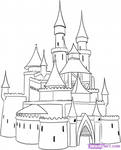 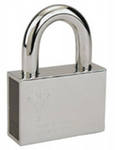 Отметь √ предложение.белая берёзау Коли книгаНастало жаркое лето.Прочитай предложение. Начерти схему этого предложения.В доме жила кошка Мурка.Прочитай слова. Составь из этих слов предложение. Запиши его.кошки, были, Мурки, у, котятаСоставь и запиши ответ на вопрос. Используй слова в скобках.Где ласточка вьет свое гнездо?(под крышей дома, на дереве, в траве)вариант.Прочитай слово. Подчеркни в нём буквы гласных звуков одной чертой: пенькиОтметь √ слово, в котором все согласные звуки твёрдые.чашка                       зайка                          короваОтметь √  слово, в котором звуков больше, чем букв. Напиши сколько в нём звуков, сколько букв.семья         -_________                  язык         - _________                        парта        - _________Раздели слова на слоги.Кошка, чайка, магазин, юла, дым.5.        Отметь √ слово, которое соответствует этой схем      /ручей   птицы       волкПрочитай слова. Поставь в них ударение так, чтобы смысл слова соответствовал картинке.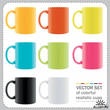    кружки                        кружкиОтметь √ предложение.Журчат весёлые ручейки.у Лены краски жаркое летоПрочитай предложение. Начерти схему этого предложения.У дяди Васи жила собака.Прочитай слова. Составь из этих слов предложение. Запиши его.дом, сторожит, Жучка, умная Составь и запиши ответ на вопрос. Используй слова в скобках.Где скворец вьет свое гнездо?(На высоком дереве, под крышей дома, в скворечнике)Диктант.Роща.Настал май. Была жара. Коля и Ира шли в рощу. В роще тень. Пахли ландыши. Вот ключ. Он был чист. Коля пил воду. (23 слова.)Рассмотрено и рекомендовано к утверждению  МО учителей начальных классовПриказ №1 от 25.08.202   __________________Пивоварова Е .Н.подпись руководителя МО                 ФИО руководителяСОГЛАСОВАНОЗам. Директора по УВРот 26.08.2021г________ Власова Л,И,«Утверждаю»Директор МБОУ Рыновская ООШПриказ от 27.08.2021 №_47___ _____________     Стригунова Н.И    Подпись руководителя   ПредметПодготовительный период (4 учебные недели)Букварный период(16 учебных недель)Послебукварный период(3 учебные недели)ИтогоОсновной курс(10 недель)Итого Русский язык24ч84 ч10 ч118ч46ч164ч№ п/пТема разделаОсновное содержание по темамХарактеристика основных видов деятельности учащихся (предметные)УУД (метапредметные)1ФонетикаЗвуки речи. Осознание смысло-различительной функции звуков. Осознание единства звукового состава слова и его значения. Установление числа и его последовательности звуков в слове. Сопоставление слов, различающихся одним или несколькими звуками.Различение гласных и согласных звуков, согласных твердых и мягких.Слог как минимальная произносительная единица. Деление слова на слоги. Определение места ударения.Воспроизводить заданный учителем образец интонационного выделения звука в слове.Группировать (классифицировать) слова по первому звуку ( по последнему звуку), по наличию близких в акустико-артикуляционном отношении звуков (н – м, р – л, с – ш, и др.). Подбирать слова с заданным звуком.Наблюдать: находить в стихотворении слова с заданным звуком. Определять место заданного звука в слове (начало, середина, конец слова).Моделировать звуковой состав слова. В том числе в игровых ситуациях – игра «Живые звуки»).Сравнивать: соотносить слова с соответствующими слогоударными схемами. Подбирать слова к заданной слогоударной схеме.Контролировать этапы своей работы, оценивать процесс и результат выполнения задания.Объяснять ( характеризовать, пояснять формулировать) работу ( функцию) гласной буквы как показателя твердости и мягкости предшествующего согласного).Классифицировать слова по количеству слогов и месту ударения.Анализировать: делить слова на слоги, определять количество слогов в слове. Подбирать слова с заданным количеством слогов. Подбирать слова с заданным ударным гласным звуком.Контролировать: находить и исправлять ошибки, допущенные при делении слов на слоги, в определении ударного звука.Р.  Волевая саморегуляция, учиться задавать вопросы и отвечать на нихП.  Умение осознанно строить речевое высказывание, перерабатывать полученную информациюК.  Формулировать свои затруднения, слушать и понимать речь других, задавать вопросы2 ГрафикаРазличение звука и буквы: буква как знак звука. Овладение позиционным способом обозначения звуков буквами.Гласные буквы как показатель твердости – мягкости согласных звуков. Функция букв е, ё,ю, я. Мягкий знак как показатель мягкости предшествующего согласного.Знакомство с русским алфавитом.Гигиенические требования при письме. Начертание письменных заглавных и строчных букв. Письмо букв, буквосочетаний, слогов, слов, предложений с соблюдением гигиенических норм. Развитие мелких мышц пальцев и свободы движенияруки. Приемы правильного списывания с печатного и письменного шрифта. Гласные после шипящих (жи – ши, ча – ща, чу – щу). Запись, выкладывание их разрезной азбуки, печатание и письмо под диктовку отдельных слов и предложений (три – пять слов со звуками в сильной позиции). Сравнительный анализ буквенных записей слов с разными позициями согласных звуков.Сравнивать: соотносить звук и соответствующую ему букву.Характеризовать функцию букв, обозначающих гласные звуки в открытом слоге, буквы гласных как показатель твёрдости-мягкости предшествующих согласных звуков.показатель твердости – мягкости предшествующих согласных звуков. Дифференцировать буквы, обозначающие близкие по акустико-артикуляционным признакам согласные звуки (с – з, ш – ж, с – ш, з – ж, р – л, ц – ч и т. д.), и буквы, имеющие оптическое и кинетическое сходство (о – а, и – у, п – т, л – м, х – ж, ш – т, в – д и т. д.).Классифицировать слова в зависимости от способа обозначения звука [й’].Объяснятьфункцию букв ь и ъ.Воспроизводить алфавит. Осознавать алфавит как определенную последовательность букв.Восстанавливать алфавитный порядок слов.Р. Ставить новые задачи в сотрудничестве с учителем. преобразовывать знания в практические умения .формулировать и удерживать учебную задачу , проявлять познавательную инициативу в учебном сотрудничествеП.  Использовать общие приёмы решения задач, составление загадок с использованием многозначных слов, самостоятельно выделять и формулировать познавательную цель, проводить сравнение и классификацию по заданным критериямК.  Строить монологическое высказываниепополнение словарного запаса учащихся.Ставить вопросы, обращаться за помощью.Создание устных и письменных текстов в соответствии с поставленной задачей3 ЧтениеФормирование навыка слогового чтения (ориентация на букву, обозначающую гласный звук). Плавное слоговое чтение и чтение целыми словами со скоростью, соответствующей индивидуальному темпу ребенка. Осознанное чтение слов, словосочетаний, предложений и коротких текстов. Чтение с интонациями и паузами в соответствии со знаками препинания. Развитие осознанности и выразительности чтения на материале небольших текстов и стихотворений. Знакомство с орфоэпическим чтением (при переходе к чтению целыми словами). Орфографическое чтение (проговаривание) как средство самоконтроля при письме под диктовку и при списывании.  Читать слоги с изменением буквы гласного.Воспроизводить звуковую форму слова по его буквенной записи.Сравнивать прочитанные слова с картинками, на которых изображены соответствующие предметы.Анализировать: находить слово, соответствующее названию предмета.Соединять начало и конец предложения сопорой на смысл предложения. Подбирать пропущенные в предложении слова, ориентируясь на смысл предложения. Завершать незаконченные предложения с опорой на общий смысл предложения.Читать предложения и небольшие тексты с интонациями и паузами в соответствии с о знаками препинания.Анализировать текст: осознавать смысл прочитанного, отвечать на вопросы по прочитанному тексту, находить содержащуюся в тексте информацию, определять основную мысль прочитанного произведения.Сравнивать два вида чтения:  орфографическое и орфоэпическое – по целям.Читать орфоэпически правильно.Читать выразительно текст: использовать интонацию, силу голоса, темп речи.Р: производить анализ, сравнение, обобщение при выполнение заданий, классификация по заданному признакуП: применять правила и пользоваться инструкцией, поиск необходимой информации для выполнения поставленной задачиК: работа с инструкциями и справочными материалами , формулировать собственное мнение и позицию..4 ПисьмоУсвоение гигиенических требований при письме. Развитие мелкой моторики пальцев и свободы движения руки. Развитие умения ориентироваться на пространстве листа в тетради и на пространстве классной доски. Овладение начертанием письменных прописных (заглавных) и строчных букв. Письмо букв, буквосочетаний, слогов, слов, предложений с соблюдением гигиенических норм. Овладение разборчивым аккуратным письмом. Письмо под диктовку слов и предложений, написание которых не расходится с их произношением. Усвоение приёмов и последовательности правильного списывания текста. Понимание функции небуквенных графических средств: пробела между словами, знака переноса.Анализировать поэлементный состав букв.Сравнивать начертания заглавных и строчных букв.Моделировать (создавать, конструировать) буквы из набора различных элементов (с использованием проволоки, пластилина и других материалов).Сравнивать написанные учеником буквы с предложенным образцом; слова, написанные печатным и курсивным шрифтами.Контролировать собственные действия: закрашивать только те части рисунка, в которых есть заданная буква.Выкладывать слова из разрезной азбуки.Списывать с печатного и письменного текста.Переносить слова по слогам.Записывать под диктовку отдельные слова и предложения, состоящие из трёх –пяти слов со звуками в сильной позиции.Списывать слова, предложения в соответствии с заданным алгоритмом, контролировать этапы своей работы.Р. Ставить новые задачи в сотрудничестве с учителем. преобразовывать знания в практические умения .формулировать и удерживать учебную задачу , проявлять познавательную инициативу в учебном сотрудничествеП.  Использовать общие приёмы решения задач, составление загадок с использованием многозначных слов, самостоятельно выделять и формулировать познавательную цель, проводить сравнение и классификацию по заданным критериямК.  Строить монологическое высказываниепополнение словарного запаса учащихся.Ставить вопросы, обращаться за помощью.Создание устных и письменных текстов в соответствии с поставленной задачей5Слово и предложениеВосприятие слова как объекта изучения, материала для анализа. Наблюдение над значением слова.Различение слова и предложения. Работа с предложением: выделение слов, изменение их порядкаКлассифицировать слова в соответствии с их значением (слова, называющие предметы, слова, называющие признаки, слова, называющие действия).Группировать слова, сходные по значению и звучанию.Моделировать предложение.Наблюдать: определять количество слов в предложении.Списывать деформированный текст с его параллельной корректировкой.Придумывать предложения с заданным словом с последующим распространением предложенийР: постановка учебной задачи на соотнесении того, что уже известно и усвоено учащимися, определение последовательности промежуточных целей с учётом конечного результата, мобилизация сил к преодолению препятствий,  анализ объектов с целью выделения признаковП: поиск и выделение необходимой информацииК: Использовать речь для регуляции своего действия, принятие решения и его реализация.планирование учебного сотрудничества с учителем и сверстниками.6ОрфографияЗнакомство с правилами правописания и их применение:раздельное написание слов;обозначение гласных после шипящих               (ча-ща, чу-щу, жи-ши);прописная (заглавная) буква в начале предложения, в именах собственных;перенос слов по слогам без стечения          согласных.Знаки препинания в конце предложения.Анализировать текст: находить слова с буквосочетаниями ча-ща, чу-щу,жи-ши. Выписывать из текста слова с буквосочетаниями ча-ща, чу-щу,жи-ши.Подбирать слова, которые пишутся с заглавной буквы.Объяснять правила написания слов с заглавной буквы; подбирать слова, которые пишутся с заглавной буквы; подбирать и записывать  имена собственные на заданную букву.Оформлять начало и конец предложения.Применять изученные правила при списывании и записи под диктовку.Р. Ставить новые задачи в сотрудничестве с учителем. преобразовывать знания в практические умения .формулировать и удерживать учебную задачу , проявлять познавательную инициативу в учебном сотрудничествеП.  Использовать общие приёмы решения задач, составление загадок с использованием многозначных слов, самостоятельно выделять и формулировать познавательную цель, проводить сравнение и классификацию по заданным критериямК.  Строить монологическое высказываниепополнение словарного запаса учащихся.Ставить вопросы, обращаться за помощью.Создание устных и письменных текстов в соответствии с поставленной задачей7Развитие речиПонимание прочитанного текста при самостоятельном чтении вслух и при его прослушивании. Составление небольших рассказов повествовательного характера по серии сюжетных картинок, материалам собственных игр, занятий, наблюдений.Составлять текст по серии сюжетных картинок.Описывать случаи из собственной жизни, свои наблюдения и переживания.Участвовать в учебном диалоге, оценивать процесс и результат решения коммуникативной задачи.Включаться в групповую работу, связанную с общением.Пересказывать содержание текста с опорой на вопросы учителя.Задавать учителю и одноклассникам познавательные вопросы.Обосновывать собственное мнение.Р.  Принимать и сохранять учебную задачу, учитывать выделенные учителем ориентиры действия,планировать свои действия, осуществлять итоговый и пошаговый контроль, адекватно воспринимать оценку учителя.П.  Осуществлять поиск нужной информации, использовать знаки, символы, модели, схемы, высказываться в устной и письменной форме, ориентироваться на разные способы решения задач, владеть основами смыслового чтения текста, анализировать объекты, выделять главное, осуществлять синтез (целое из частей), проводить сравнение, классификацию по разным критериям, устанавливать причинно-следственные связи, строить рассуждения об объекте.К.  Допускать существование различных точек зрения,учитывать разные мнения, стремиться к координации, формулировать собственное мнение и позицию в высказываниях, задавать вопросы по существу, контролировать действия партнера, использовать речь для регуляции своего действия .        1 класс\Русский языкВсего часов     разделМодуль воспитательной программы «Школьный урок»ПодготовительныйпериодУрок Знаний. Международный день распространенияграмотности24Букварный периодДень славянской письменности и культуры. Урок творчества«За страницами учебников»:84Послебукварный периодИнтеллектуальные интернет - конкурсы «Учи. Ру»10Основной периодНаша речьКонкурс чтецов «Художественное слово»46Текст, предложение,диалогИнтеллектуальные интернет - конкурсы («Учи.Ру)Слова, слова, словаУрок открытых мыслей. Урок дидактическихигр.Слово и слог.УдарениеДень ручного письма.Звуки и буквыУрок творчества«За страницами учебников» Урок дидактических игр.итого1№ п/пДатаДатаТема раздела.Тема урока.Темы контрольных работ.Количество часов  Понятия.Виды контроля№ п/пПланФактТема раздела.Тема урока.Темы контрольных работ.Количество часов  Понятия.Виды контроля1.1.09Добукварный период. 23ч.(с. 3—6).Пропись — первая учебная тетрадь.1Пропись, правила работы с тетрадьюТекущий контроль202.09(с.7—8).Рабочая строка. Верхняя и нижняя линии рабочей строки.1Рабочая строка. Верхняя и нижняя линии рабочей строкиТекущий контроль303.09(с. 9—10).Письмо овалов и полуовалов. Подготовка руки к письму. Правила посадки при письме. 1Овал, полуовалТекущий контроль406.09(с. 11—12).Рисование бордюров. Подготовка руки к письму. 1Рабочая строка. Верхняя и нижняя линии рабочей строкиТекущий контроль507.09(с.13—14).Письмо длинных прямых наклонных линий. Освоение правил правильной посадки при письме. 1Наклонная, прямая линияТекущий контроль608.09(с. 15—17).Письмо наклонной длинной линии с закруглением внизу (влево). Письмо короткой наклонной линии с закруглением внизу (вправо). Соблюдение правил правильной посадки при письме. 1Наклонная линия с закруглениемТекущий контроль709.09(с. 18—20).Письмо короткой наклонной линии с закруглением вверху (влево). Письмо длинной наклонной линии с закруглением внизу (вправо). 1Длинная и короткая наклонная линия Текущий контроль810.09(с. 21—23).Письмо овалов больших и маленьких, их чередование. Письмо коротких наклонных линий.1Длинная и короткая наклонная линия , овалТекущий контроль913.09(с. 24—26).Письмо коротких и длинных наклонных линий, их чередование. Письмо коротких и длинных наклонных линий с закруглением влево и вправо1Длинная и короткая наклонная линия Текущий контроль1014.09(с. 27—29).Письмо короткой наклонной линии с закруглением внизу вправо. Письмо коротких наклонных линий с закруглением вверху влево и закруглением внизу вправо. Письмо наклонных линий с петлёй вверху и внизу.1Длинная и короткая наклонная линия Текущий контроль11 - 1215.0916.09(с. 30—32).Письмо наклонных линий с петлёй вверху и внизу. Письмо полуовалов, их чередование. Письмо овалов.2Наклонная линия с петлей внизуТекущий контроль13-1417.0920.09(пропись № 2, с. 3—4).Строчная и заглавная буквы А, а.2Строчная и заглавная букваТекущий контроль15-1621.0922.09(с. 5—6).Строчная и заглавная буквы О, о.Сравнение строчной и заглавной букв. 2Строчная и заглавная букваФронтальный опрос1723. 09 (с. 7).Строчная буква и.Сравнение печатной и письменной букв.1Строчная и заглавная букваТекущий контроль18-1924.0927.09(с. 8). Заглавная буква И. Сравнение печатной и письменной букв. 2Строчная и заглавная букваТекущий контроль 20-2128.0929.09(с. 9—10). Строчная буква ы. Сравнение печатной и письменной букв.2Строчная и заглавная букваТекущий контроль22232430.090110.04.10(с. 11—13). Строчная и  заглавная буквы У, у.Сравнение строчной и заглавной букв. 3Строчная и заглавная букваФронтальный опрос25-2605.1006.10Букварный период     80ч(с. 14—15).Строчная и заглавная буквы Н, н. Сравнение строчной и заглавной букв.2Строчная и заглавная букваТекущий контроль27-2807.108.10(с. 16).Строчная и заглавная буквы С, с.Сравнение строчной и заглавной букв.2Строчная и заглавная букваТекущий контроль2911.10(с. 17). Заглавная буква С.1Строчная и заглавная букваФронтальный опрос30-3112.1013.10(с. 18—19).Строчная и заглавная буквы К, к. Сравнение строчной и заглавной2Строчная и заглавная букваТекущий контроль32 - 3414.1015.1018 .10(с. 20—21).Строчная и заглавная буквы Т, т.3Строчная и заглавная букваТекущий контроль35-3619.1020.10(с. 23—24).Строчная и заглавная буквы Л, л.2Строчная и заглавная букваТекущий контроль3721.10(с. 22, 25).Повторение и закрепление изученного.1Строчная и заглавная букваИтоговый контроль38-3922.1025.10(с. 26—27).Строчная буква р. Заглавная буква Р. Сравнение строчной и заглавной букв.3Строчная и заглавная букваТекущий контроль40-4126.1027.10(c. 28—30).Строчная и заглавная буквы В, в. Сравнение строчной и заглавной букв.2Строчная и заглавная букваТекущий контроль42-4328.1029.102 четверть(37ч.)(с. 31—32).Строчная и заглавная буквы Е, е.2Строчная и заглавная буква Фронтальный опрос45-479.1110.1111.11(пропись № 3, с. 3—4).Строчная и заглавная буквы П, п.3Строчная и заглавная букваТекущий контроль48-5012.1113.11.16.11(с. 6—8).Строчная и заглавная буквы М, м.Сравнение строчной и заглавной букв3Строчная и заглавная букваТекущий контроль  51 - 5317.1118.1119.11(с. 9—10).Строчная и заглавная буквы З, з. Сравнение строчной и заглавной букв3Строчная и заглавная букваТекущий контроль54-5620.1123.1124.11(с. 12—15).Строчная и заглавная буквы Б, б. Сравнение строчной и заглавной букв.3Строчная и заглавная букваТекущий контроль57-6025.1126.1127.1130.11(с. 16—18).Строчная и заглавная буквы Д, д. Сравнение строчной и заглавной букв.4Строчная и заглавная букваТекущий контроль61 - 6401.1202.1203.1204.12(с. 20—21).Строчная и заглавная буквы Я, я.4Строчная и заглавная букваФронтальный опрос65 -6807.1208.1209.1210.12(с. 24—26).Строчная и заглавная буквы Г, г. Сравнение строчной и заглавной букв.4Строчная и заглавная букваТекущий контроль69 -7111.1214.1215.12(c. 27—28).Строчная и заглавная буква ч,Ч.3Строчная и заглавная букваТекущий контроль72 -7416.1217.1218.12(с. 30—32).    Буква ь.3Строчная и заглавная букваТекущий контроль75 -767721.1222.1223.12(пропись № 4, с. 3—4).Строчная и заглавная буквы Ш, ш.2Строчная и заглавная букваТекущий контроль 78-8182 – 8324.1225.1228.1229.123 четверть(43ч)10.0111.01(пропись № 4, с. 6—9).Строчная и заглавная буквы Ж, ж..Строчная и заглавная буквы Ж, ж..Строчная и заглавная буквы Ж, ж.Письмо изученных букв.Письмо изученных букв.Письмо изученных букв.4Строчная и заглавная букваТекущий контроль84- 8612.0113.0114.01(пропись № 4, с. 10—11).Строчная буква ё.Заглавная буква Ё..Строчная  и заглавная буквы ё, Ё.3Строчная и заглавная букваТекущий контроль87-8817.0118.01(пропись № 4, с. 13—14).Строчная и заглавная буквы Й, й.Строчная и заглавная буквы Й, й.2Строчная и заглавная букваТекущий контроль89-9219.0120.0121.0124.01(с. 15—18). Строчная буква х. Заглавная буква Х.Строчная и заглавная буквы Х, х.Строчная и заглавная буквы Х, х4Строчная и заглавная букваТекущий контроль93 - 9425. 0126. 0127.01(с. 19—21). Строчная и заглавная буквы Ю, ю.2Строчная и заглавная букваТекущий контроль9528.01(с. 18).Письмо изученных букв, слогов. Письмо элементов изученных букв. Рисование узоров в широкой строке1Строчная и заглавная букваТекущий контроль96-9831.0101.0202. 02(с. 22—23). Строчная и заглавная буквы Ц, ц.Строчная и заглавная буквы Ц,Строчная и заглавная буквы Ц,2Строчная и заглавная букваТекущий контроль99-10103.0204.0207.02(с. 25—26). Строчная  и заглавная буквы Э, э.3Строчная и заглавная букваТекущий контроль102-10308.029. 02(с. 27—28).Строчная буква щ. Сравнение печатной и письменной букв.2Строчная и заглавная букваФронтальный опрос104 - 10510.0211.02(с. 27—28).Заглавная буква Щ. Работа по развитию речи. Сравнение строчной и заглавной букв. С2Строчная и заглавная букваТекущий контроль10610721.0222.02(с. 30—31).Строчная и заглавная буквы Ф, ф.Строчная и заглавная буквы Ф, ф Сравнение строчной и заглавной букв. Ф, ф2Строчная и заглавная букваТекущий контроль10824.02(с. 32).Строчные буквы ь, ъ. Сравнение печатной и письменной букв1Строчная букваФронтальный опрос10925.02Послебукварный период   Алфавит1АлфавитТекущий контроль11028.02Оформление  предложений в тексте1Текст, предложениеСамостоятельная работа 1111.03Заглавная буква в именах собственных1Имена собственныеФронтальный опрос1122.03Правописание ЖИ-ШИ1Правописание Текущий контроль1133.03.Правописание ЧА-ЩА1Правописание Текущий контроль1144.03Правописание ЧУ-ЩУ1Правописание Текущий контроль1159.03Правописание ЧН-ЧК1Правописание Фронтальный опрос11610.03Письмо слов с ь1Правописание Текущий контроль11711.03Тестовая  работа  по пройденному  материалу1Итоговый  контроль11814.03Работа  над  ошибками1Дата.Дата.Тема раздела. Тема урока.Количество часов.КоличествочасовПонятия.Видыконтроля.ПланфактТема раздела. Тема урока.Количество часов.КоличествочасовПонятия.Видыконтроля.11915.03НАША РЕЧЬ – 1 ч. Наша речь.       Устная и письменная речь 1Язык и речь, их значение в жизни людей.Текущий контроль.12016.03ТЕКСТ, ПРЕДЛОЖЕНИЕ. ДИАЛОГ ( 3 ч)Текст и предложение (общее представление)1Текст и предложение.Текущий контроль.12117.03Предложение1«Предложение».Текущий контроль.12218.03Диалог.1«знаки препинания» «предложение» « диалог)Текущий контроль.12321.03СЛОВА, СЛОВА, СЛОВА… - 4 ч.Роль слов в речи.Составление текста по рисунку и опорным словам.1Текущий контроль.«  словарные слова»,« текст».12422.034 четверть(36)Слова-названия предметов и явлений, признаков предметов, действий предметов1Текущий контроль.«  словарные слова», « текст».12501.03Вежливые слова.1Текущий контроль.«  словарные слова», « текст».12604.04Однозначные и многозначные слова. Близкие и противоположные по значению слова.1Текущий контроль.«  словарные слова», « текст».12705.04СЛОВО И СЛОГ. УДАРЕНИЕ. (5Ч.)Слог как      минимальная произносительная единица.1Текущий контроль.« слог»12806.04Деление слов на слоги.1Текущий контроль.«слог»12907.04.Перенос слов.1Текущий контроль.«перенос слов»1308.04Перенос слов.1Текущий контроль.« перенос слов»13111.04Ударные и безударные слоги.  Ударение (общее пред-ставление)1Текущий контроль.« ударение»,«ударные и безударные слоги»13212.04ЗВУКИ И БУКВЫ ( 32Ч.) Звуки и буквы.1Текущий контроль.« алфавит»«азбука».«Звуки и буквы».13313.04Русский алфавит, или Азбука1Текущий контроль.« алфавит»«азбука».13414.04Гласные звуки и буквы.1Текущий контроль.«Гласные звуки и буквы».13515.04Гласные звуки. Буквы е, ё, ю, я и их функции в словах.1«гласные звуки и буквы».Текущий контроль.13618.04Гласные звуки Слова с буквой э.1Текущий контроль.«Гласные звуки».13719.04Обозначение ударного гласного буквой на письме.1Текущий контроль.«ударный гласный»13820.04Особенности проверяемых и проверочных слов.1Текущий контроль.«проверяемые проверочные слова.13921.04Правописание гласных в ударных и безударных слогах.1Текущий контроль.«ударные и безударные слоги».14022.04Правописание гласных в ударных и безударных слогах.1«ударные и безударные гласные»Текущий контроль.14125.04Написание слов с непроверяемой буквой безударного гласного звука.1Текущий контроль.«непроверяемая безударная гласная».14226.04Согласные звуки и буквы.1Текущий контроль.«Согласные звуки и буквы».14327.04Слова с удвоенными согласными.1Текущий контроль.«Слова с удвоенными согласными».14428.04Слова с буквами И и  й.1Текущий контроль.Звонкий согласный звук, всегда мягкий14529.04Твёрдые и мягкие согласные звуки1Текущий контроль. «Твёрдые и мягкие согласные звуки».14604.05.Парные и непарные по твердости-мягкости согласные звуки.1«Парные и непарные по твердости-мягкости согласные звуки».Текущий контроль.14705.05Парные и непарные по твердости-мягкости согласные звуки.1Текущий контроль.«парные и непарные согласные звуки».14806.05.Обозначение мягкости согласных звуков мягким знаком1Текущий контроль.«звуки гласные и согласные»14910.05Обозначение мягкости согласных звуков мягким знаком. Перенос слов с мягким знаком.1Текущий контроль.«перенос слов»,«показатель мягкости согласного звука».15011.05Мягкий знак как показатель мягкости согласного звука.1Текущий контроль.«показательмягкостисогласного звука.»15112.05Звонкие и глухие согласные звуки.1Текущий контролдь.Произношение и написание парных согласных, проверочное и проверяемое слово, способ проверкиТекущий контроль.15213..05Парные звонкие и глухие согласные звуки.1Текущий контролдь15316.05Обозначение парных звонких и глухих согласных звуков на конце слова.1Текущий контролдь.Произношение и написание парных согласных, проверочное и проверяемое слово, способ проверкиТекущий контроль.154-15517.0518.05Правописание парных согласных звуков на конце слов.2Текущий контролдь.Произношение и написание парных согласных, проверочное и проверяемое2слово, 15619.05Шипящие согласные звуки.1Текущий контроль.Парные глухие и звонкие согласные звуки.Шипящие согласные звуки. 157 - 15820.0523.05Буквосочетания ЧК, ЧН, ЧТ.2Текущий контроль.Буквосочетаниячк – чн, щн; «правило».15924.05Буквосочетания ЖИ—ШИ, ЧА—ЩА, ЧУ—ЩУ.Правописание гласных после.шипящих в сочетаниях жи-ши, ча-ща, чу-щу.1Текущий контроль.Правописание ча, чу; Сочетание ши, шипящие согласные звуки, парный глухой, всегда твердый; многозначные словаребусы16024.05Контрольный диктант1Текущий контроль.Понятия: «Алфавит»«Гласные звуки и буквы»;16120.05Работа над ошибками.Заглавная буква в словах.1Текущий контроль.« Имена собственные». « Начало предложения»16216316421.0524.0525.05.Проект «Сказочная страничка» (в названиях сказок — изученные правила письма).     Повторение1Итоговый контрольитого 164ч.